IcelandIcelandIcelandOctober 2023October 2023October 2023October 2023SundayMondayTuesdayWednesdayThursdayFridaySaturday123456789101112131415161718192021First Day of Winter22232425262728293031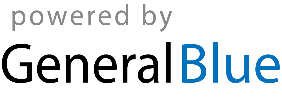 